EUROPEAN POWERLIFTING FEDERATIONEUROPEAN POWERLIFTING FEDERATIONEUROPEAN POWERLIFTING FEDERATIONEUROPEAN POWERLIFTING FEDERATIONEUROPEAN POWERLIFTING FEDERATIONEUROPEAN POWERLIFTING FEDERATIONEUROPEAN POWERLIFTING FEDERATIONEUROPEAN POWERLIFTING FEDERATIONEUROPEAN POWERLIFTING FEDERATIONEUROPEAN POWERLIFTING FEDERATIONEUROPEAN POWERLIFTING FEDERATIONEUROPEAN POWERLIFTING FEDERATIONEUROPEAN POWERLIFTING FEDERATIONEUROPEAN POWERLIFTING FEDERATIONEUROPEAN POWERLIFTING FEDERATIONEUROPEAN POWERLIFTING FEDERATIONEUROPEAN POWERLIFTING FEDERATIONEUROPEAN POWERLIFTING FEDERATIONEUROPEAN POWERLIFTING FEDERATIONEUROPEAN POWERLIFTING FEDERATIONEUROPEAN POWERLIFTING FEDERATIONEUROPEAN POWERLIFTING FEDERATIONEuropean Women's Masters Equipped Powerlifting Championships, Pilsen (Czech Republic), 07-13.07.2021European Women's Masters Equipped Powerlifting Championships, Pilsen (Czech Republic), 07-13.07.2021European Women's Masters Equipped Powerlifting Championships, Pilsen (Czech Republic), 07-13.07.2021European Women's Masters Equipped Powerlifting Championships, Pilsen (Czech Republic), 07-13.07.2021European Women's Masters Equipped Powerlifting Championships, Pilsen (Czech Republic), 07-13.07.2021European Women's Masters Equipped Powerlifting Championships, Pilsen (Czech Republic), 07-13.07.2021European Women's Masters Equipped Powerlifting Championships, Pilsen (Czech Republic), 07-13.07.2021European Women's Masters Equipped Powerlifting Championships, Pilsen (Czech Republic), 07-13.07.2021European Women's Masters Equipped Powerlifting Championships, Pilsen (Czech Republic), 07-13.07.2021European Women's Masters Equipped Powerlifting Championships, Pilsen (Czech Republic), 07-13.07.2021European Women's Masters Equipped Powerlifting Championships, Pilsen (Czech Republic), 07-13.07.2021European Women's Masters Equipped Powerlifting Championships, Pilsen (Czech Republic), 07-13.07.2021European Women's Masters Equipped Powerlifting Championships, Pilsen (Czech Republic), 07-13.07.2021European Women's Masters Equipped Powerlifting Championships, Pilsen (Czech Republic), 07-13.07.2021European Women's Masters Equipped Powerlifting Championships, Pilsen (Czech Republic), 07-13.07.2021European Women's Masters Equipped Powerlifting Championships, Pilsen (Czech Republic), 07-13.07.2021European Women's Masters Equipped Powerlifting Championships, Pilsen (Czech Republic), 07-13.07.2021European Women's Masters Equipped Powerlifting Championships, Pilsen (Czech Republic), 07-13.07.2021European Women's Masters Equipped Powerlifting Championships, Pilsen (Czech Republic), 07-13.07.2021European Women's Masters Equipped Powerlifting Championships, Pilsen (Czech Republic), 07-13.07.2021European Women's Masters Equipped Powerlifting Championships, Pilsen (Czech Republic), 07-13.07.2021European Women's Masters Equipped Powerlifting Championships, Pilsen (Czech Republic), 07-13.07.2021DETAILED SCORESHEETDETAILED SCORESHEETDETAILED SCORESHEETDETAILED SCORESHEETDETAILED SCORESHEETDETAILED SCORESHEETDETAILED SCORESHEETDETAILED SCORESHEETDETAILED SCORESHEETDETAILED SCORESHEETDETAILED SCORESHEETDETAILED SCORESHEETDETAILED SCORESHEETDETAILED SCORESHEETDETAILED SCORESHEETDETAILED SCORESHEETDETAILED SCORESHEETDETAILED SCORESHEETDETAILED SCORESHEETDETAILED SCORESHEETDETAILED SCORESHEETDETAILED SCORESHEETRnk   Named.o.b.TeamBwtGL CoefLotAll SquatAll SquatAll SquatAll SquatAll Bench PressAll Bench PressAll Bench PressAll Bench PressAll DeadliftAll DeadliftAll DeadliftAll DeadliftTotalGL PtsPtsMasters 1Masters 1Masters 1Masters 1Masters 1Masters 1Masters 1Masters 1Masters 1Masters 1Masters 1Masters 1Masters 1Masters 1Masters 1Masters 1Masters 1Masters 1Masters 1Masters 1Masters 1Masters 1 -52kg -52kg -52kg -52kg -52kg -52kg -52kg -52kg -52kg -52kg -52kg -52kg -52kg -52kg -52kg -52kg -52kg -52kg -52kg -52kg -52kg -52kg1.Neitzel Ira1981GER51,020,20643122,5122,5127,5167,572,575,01115,0120,0130,02332,568,63122.Dabrowska-Posala Agniesz1979POL51,820,2041295,095,0105,0247,550,052,52117,5122,5132,51287,558,689 -57kg -57kg -57kg -57kg -57kg -57kg -57kg -57kg -57kg -57kg -57kg -57kg -57kg -57kg -57kg -57kg -57kg -57kg -57kg -57kg -57kg -57kg1.Beer Monika1974SVK54,020,19854145,0155,0   X1110,0115,0115,01135,0145,0145,01400,079,4012 -63kg -63kg -63kg -63kg -63kg -63kg -63kg -63kg -63kg -63kg -63kg -63kg -63kg -63kg -63kg -63kg -63kg -63kg -63kg -63kg -63kg -63kg1.Compagnie Kathleen1980BEL62,720,18108145,0150,0150,01107,5107,5110,01135,0142,5147,51400,072,4012 -69kg -69kg -69kg -69kg -69kg -69kg -69kg -69kg -69kg -69kg -69kg -69kg -69kg -69kg -69kg -69kg -69kg -69kg -69kg -69kg -69kg -69kg1.Bak Kathrine1981DEN64,720,177812150,0165,0177,5192,5100,0105,01218,0230,0   X1507,590,23122.Rehagel Verena1980GER67,940,173313140,0145,0150,0280,085,087,52140,0150,0155,02390,067,599 -76kg -76kg -76kg -76kg -76kg -76kg -76kg -76kg -76kg -76kg -76kg -76kg -76kg -76kg -76kg -76kg -76kg -76kg -76kg -76kg -76kg -76kg1.Golubiewska Danuta1974POL75,240,164815150,0160,0170,0175,095,0100,01150,0160,0172,52425,070,04122.Hauss Manuela1980GER70,000,170714150,0155,0   X275,075,075,02152,5162,5170,01395,067,439Masters 2Masters 2Masters 2Masters 2Masters 2Masters 2Masters 2Masters 2Masters 2Masters 2Masters 2Masters 2Masters 2Masters 2Masters 2Masters 2Masters 2Masters 2Masters 2Masters 2Masters 2Masters 2 -52kg -52kg -52kg -52kg -52kg -52kg -52kg -52kg -52kg -52kg -52kg -52kg -52kg -52kg -52kg -52kg -52kg -52kg -52kg -52kg -52kg -52kg1.Feraud Nathalie1967FRA51,290,20561110,0115,0120,0185,090,090,01115,0125,0132,51332,568,3612 -63kg -63kg -63kg -63kg -63kg -63kg -63kg -63kg -63kg -63kg -63kg -63kg -63kg -63kg -63kg -63kg -63kg -63kg -63kg -63kg -63kg -63kg1.Stavik Anita1965NOR62,250,18186155,0162,5170,0167,567,570,01152,5160,0160,01382,569,54122.Leccese Florence1969FRA61,380,18337110,0120,0130,0260,065,070,0295,0107,5115,02310,056,829 -84kg -84kg -84kg -84kg -84kg -84kg -84kg -84kg -84kg -84kg -84kg -84kg -84kg -84kg -84kg -84kg -84kg -84kg -84kg -84kg -84kg -84kg1.Hampel Sybille1967GER80,410,16019117,5127,5135,0175,080,085,01115,0122,5127,52342,554,83122.Zangerle Sabine1971AUT83,390,157710120,0125,0130,0267,570,072,52120,0127,5130,01330,052,049Masters 3Masters 3Masters 3Masters 3Masters 3Masters 3Masters 3Masters 3Masters 3Masters 3Masters 3Masters 3Masters 3Masters 3Masters 3Masters 3Masters 3Masters 3Masters 3Masters 3Masters 3Masters 3 -63kg -63kg -63kg -63kg -63kg -63kg -63kg -63kg -63kg -63kg -63kg -63kg -63kg -63kg -63kg -63kg -63kg -63kg -63kg -63kg -63kg -63kg1.Kring Pia1957GER60,590,1847575,085,085,0177,582,585,01110,0120,0130,01290,053,5612 -69kg -69kg -69kg -69kg -69kg -69kg -69kg -69kg -69kg -69kg -69kg -69kg -69kg -69kg -69kg -69kg -69kg -69kg -69kg -69kg -69kg -69kg1.Blondan Daisy1959FRA66,500,17521195,0100,0107,5175,080,080,01125,0130,0135,01317,555,6312Masters 1Masters 1Masters 1Masters 1Masters 1Masters 1Masters 1Masters 1Masters 1Masters 1Masters 1Masters 1Masters 1Masters 1Masters 1Masters 1Masters 1Masters 1Masters 1Masters 1Masters 1Masters 1 -74kg -74kg -74kg -74kg -74kg -74kg -74kg -74kg -74kg -74kg -74kg -74kg -74kg -74kg -74kg -74kg -74kg -74kg -74kg -74kg -74kg -74kg1.Kienast Sebastian1981GER73,100,12492227,5240,0245,01115,0120,0122,51220,0232,5242,51610,076,19122.Golak Jakub1980POL73,590,12441225,0235,0242,52110,0115,0115,02215,0232,5242,52585,072,779 -83kg -83kg -83kg -83kg -83kg -83kg -83kg -83kg -83kg -83kg -83kg -83kg -83kg -83kg -83kg -83kg -83kg -83kg -83kg -83kg -83kg -83kg1.Keppler Matthias1981AUT82,460,11595255,0265,0275,01200,0210,0215,01255,0270,0   X1750,086,92122.Stach Matthias1979GER81,720,11653215,0215,0227,52152,5157,5157,53230,0230,0   X2597,569,6193.Sicha Michal1980CZE81,880,11644205,0215,0222,53165,0172,5172,52190,0200,0   X3577,567,228 -93kg -93kg -93kg -93kg -93kg -93kg -93kg -93kg -93kg -93kg -93kg -93kg -93kg -93kg -93kg -93kg -93kg -93kg -93kg -93kg -93kg -93kg1.Patocka Vaclav1977CZE92,470,10886275,0290,0   X1185,0205,0212,51245,0255,0265,01767,583,5012 -105kg -105kg -105kg -105kg -105kg -105kg -105kg -105kg -105kg -105kg -105kg -105kg -105kg -105kg -105kg -105kg -105kg -105kg -105kg -105kg -105kg -105kg1.Klotz Christian1977AUT104,060,102611295,0305,0315,02255,0262,5262,51250,0262,5275,04852,587,47122.Rada Karel1973CZE103,930,10278320,0320,0320,01160,0195,0   X7260,0275,0285,01800,082,1693.Walczak Eryk1977POL100,780,104213285,0295,0305,05230,0240,0245,02237,5237,5237,56777,581,0284.Leffers Thomas1977GER104,080,10267265,0275,0285,06212,5212,5217,53260,0280,0287,52777,579,7775.Rehak Pavol1981SVK99,570,104810265,0280,0290,07200,0210,0210,05265,0275,0280,03755,079,1266.Thenhart Thorsten1975GER104,380,102512285,0295,0300,04200,0210,0215,06235,0245,0250,05750,076,8857.Oproiu Cristian1978ROU103,340,10309287,5295,0305,03205,0207,5207,54235,0245,0245,07747,576,994 -120kg -120kg -120kg -120kg -120kg -120kg -120kg -120kg -120kg -120kg -120kg -120kg -120kg -120kg -120kg -120kg -120kg -120kg -120kg -120kg -120kg -120kg1.Kasparek Gernot1975AUT119,530,096814300,0312,5320,02275,0275,0   X1245,0252,5270,03865,083,73122.Cazacu Sorin1973ROU119,320,096915300,0312,5320,01220,0230,0   X2220,0230,0237,56770,074,6193.Brincil Tomas1977CZE114,080,098618250,0265,0275,04205,0210,0210,03250,0265,0275,02745,073,4684.Geitner Alexander1978GER111,500,099616225,0242,5252,55160,0172,5172,56280,0300,0327,51730,072,7175.Cernovsky Robert1978CZE109,150,100519265,0275,0285,03180,0180,0192,54235,0245,0245,05700,070,3566.Ungureanu Cristian1979ROU118,020,097317220,0240,0265,06180,0180,0190,05240,0262,5262,54660,064,225 120+kg 120+kg 120+kg 120+kg 120+kg 120+kg 120+kg 120+kg 120+kg 120+kg 120+kg 120+kg 120+kg 120+kg 120+kg 120+kg 120+kg 120+kg 120+kg 120+kg 120+kg 120+kg1.Soukal Jaroslav1972CZE168,840,087324330,0   X   X1295,0   X   X1280,0290,0   X2915,079,88122.Koovit Gert1973EST134,740,092823285,0300,0310,03265,0265,0275,02250,0270,0295,01860,079,8193.Pinc Jan1973CZE136,460,092421310,0320,0   X2265,0295,0295,03260,0275,0285,03860,079,4684.Koovit Gunter1976EST138,010,092122270,0285,0302,54210,0220,0225,05250,0262,5277,54772,571,1575.Lange Sven1980GER120,570,096520240,0250,0260,05230,0260,0265,04230,0245,0255,05725,069,966Masters 2Masters 2Masters 2Masters 2Masters 2Masters 2Masters 2Masters 2Masters 2Masters 2Masters 2Masters 2Masters 2Masters 2Masters 2Masters 2Masters 2Masters 2Masters 2Masters 2Masters 2Masters 2 -66kg -66kg -66kg -66kg -66kg -66kg -66kg -66kg -66kg -66kg -66kg -66kg -66kg -66kg -66kg -66kg -66kg -66kg -66kg -66kg -66kg -66kg1.Bernard Mickael1970FRA64,950,13551180,0190,0200,01185,0190,0190,01170,0   X   X1560,075,8812 -74kg -74kg -74kg -74kg -74kg -74kg -74kg -74kg -74kg -74kg -74kg -74kg -74kg -74kg -74kg -74kg -74kg -74kg -74kg -74kg -74kg -74kg1.Stadlhofer Ewald1970AUT71,940,12622175,0190,0202,5190,095,0100,01190,0197,5205,01502,563,4212 -83kg -83kg -83kg -83kg -83kg -83kg -83kg -83kg -83kg -83kg -83kg -83kg -83kg -83kg -83kg -83kg -83kg -83kg -83kg -83kg -83kg -83kg1.Medek Vladimir1964CZE81,490,11674220,0230,0240,01150,0155,0160,02200,0215,0220,02620,072,35122.Smolczyk Jan1970GER80,810,1173375,0100,0120,02150,0160,0162,51145,0195,0222,51502,558,949 -93kg -93kg -93kg -93kg -93kg -93kg -93kg -93kg -93kg -93kg -93kg -93kg -93kg -93kg -93kg -93kg -93kg -93kg -93kg -93kg -93kg -93kg1.Hansen Kim Dahl1971DEN92,920,10855275,0285,0297,51182,5190,0200,01260,0275,0285,02772,583,82122.Schnurr Mario1966GER92,490,10886267,5277,5285,02172,5190,0200,02265,0282,5290,01750,081,609 -105kg -105kg -105kg -105kg -105kg -105kg -105kg -105kg -105kg -105kg -105kg -105kg -105kg -105kg -105kg -105kg -105kg -105kg -105kg -105kg -105kg -105kg1.Billy Lubos1970CZE103,410,10298260,0275,0285,01205,0212,5217,51260,0280,0292,51790,081,29122.Sorig Morten1969DEN104,000,10277235,0235,0235,02175,0185,0185,02175,0200,0   X2620,063,679 -120kg -120kg -120kg -120kg -120kg -120kg -120kg -120kg -120kg -120kg -120kg -120kg -120kg -120kg -120kg -120kg -120kg -120kg -120kg -120kg -120kg -120kg1.Kanat Zoltan1962CZE118,150,09729240,0250,0   X1220,0230,0235,01240,0250,0   X1725,070,47122.Otoiu Lucian1969ROU118,100,097210200,0220,0230,02220,0230,0230,02200,0220,0230,02680,066,109 120+kg 120+kg 120+kg 120+kg 120+kg 120+kg 120+kg 120+kg 120+kg 120+kg 120+kg 120+kg 120+kg 120+kg 120+kg 120+kg 120+kg 120+kg 120+kg 120+kg 120+kg 120+kg1.Wamsteeker Wim1969NED130,650,093712250,0262,5270,01155,0165,0170,01240,0250,0260,01700,065,59122.Avram Radoi1971ROU123,430,095611180,0195,0200,02155,0162,5167,52180,0200,0   X2547,552,349Masters 3Masters 3Masters 3Masters 3Masters 3Masters 3Masters 3Masters 3Masters 3Masters 3Masters 3Masters 3Masters 3Masters 3Masters 3Masters 3Masters 3Masters 3Masters 3Masters 3Masters 3Masters 3 -59kg -59kg -59kg -59kg -59kg -59kg -59kg -59kg -59kg -59kg -59kg -59kg -59kg -59kg -59kg -59kg -59kg -59kg -59kg -59kg -59kg -59kg1.Kolsovsky Stefan1961SVK58,730,14611175,0185,0185,01135,0140,0142,51140,0147,5152,51470,068,6712 -66kg -66kg -66kg -66kg -66kg -66kg -66kg -66kg -66kg -66kg -66kg -66kg -66kg -66kg -66kg -66kg -66kg -66kg -66kg -66kg -66kg -66kg1.Blard Patrick1954FRA65,930,13403160,0165,0170,0190,095,095,02187,5195,0200,01460,061,64122.Piwowarczyk Marian1961POL62,510,1393290,0100,0110,0290,0100,0105,01140,0160,0175,02390,054,339 -74kg -74kg -74kg -74kg -74kg -74kg -74kg -74kg -74kg -74kg -74kg -74kg -74kg -74kg -74kg -74kg -74kg -74kg -74kg -74kg -74kg -74kg1.Wimmer Michael1961GER66,530,13326100,0110,0120,0185,090,095,01150,0160,0170,01385,051,2812 -83kg -83kg -83kg -83kg -83kg -83kg -83kg -83kg -83kg -83kg -83kg -83kg -83kg -83kg -83kg -83kg -83kg -83kg -83kg -83kg -83kg -83kg1.Hampel Rolf1961GER82,710,11579255,0275,0282,51140,0145,0147,51230,0250,0250,01670,077,52122.Sahlgren Jan1960DEN77,790,12017190,0195,0195,02125,0130,0   X3190,0205,0217,52525,063,0593.Leister Peter1958GER80,500,11768155,0160,0160,03135,0140,0140,02165,0175,0   X3470,055,278 -93kg -93kg -93kg -93kg -93kg -93kg -93kg -93kg -93kg -93kg -93kg -93kg -93kg -93kg -93kg -93kg -93kg -93kg -93kg -93kg -93kg -93kg1.Sekot Michal1961CZE91,480,109411200,0215,0225,02160,0165,0170,01202,5217,5227,51612,567,01122.Waidmann Gustav1953GER90,250,110212210,0230,0230,01130,0140,0150,02215,0220,0220,02595,065,5793.Bevers Wim1960NED84,690,114110140,0150,0160,03105,0110,0115,03150,0160,0170,03435,049,638 -105kg -105kg -105kg -105kg -105kg -105kg -105kg -105kg -105kg -105kg -105kg -105kg -105kg -105kg -105kg -105kg -105kg -105kg -105kg -105kg -105kg -105kg1.Haensicke Peer1961GER94,170,107716200,0210,0220,01152,5200,0220,01190,0200,0210,02630,067,85122.Piron Roger1960GER95,650,106914210,0217,5222,52140,0140,0145,03200,0207,5212,51575,061,4793.Ptacek Josef1953CZE94,300,107715145,0155,0167,53140,0147,5152,52155,0172,5180,03487,552,508 -120kg -120kg -120kg -120kg -120kg -120kg -120kg -120kg -120kg -120kg -120kg -120kg -120kg -120kg -120kg -120kg -120kg -120kg -120kg -120kg -120kg -120kg1.Hadrysiak Mariusz1961POL107,770,101017220,0235,0245,01240,0255,0255,01190,0210,0220,01695,070,1912 120+kg 120+kg 120+kg 120+kg 120+kg 120+kg 120+kg 120+kg 120+kg 120+kg 120+kg 120+kg 120+kg 120+kg 120+kg 120+kg 120+kg 120+kg 120+kg 120+kg 120+kg 120+kg1.Thielking Udo1961GER128,250,094318200,0210,0210,01180,0190,0200,01200,0220,0240,01640,060,3512Masters 4Masters 4Masters 4Masters 4Masters 4Masters 4Masters 4Masters 4Masters 4Masters 4Masters 4Masters 4Masters 4Masters 4Masters 4Masters 4Masters 4Masters 4Masters 4Masters 4Masters 4Masters 4 -74kg -74kg -74kg -74kg -74kg -74kg -74kg -74kg -74kg -74kg -74kg -74kg -74kg -74kg -74kg -74kg -74kg -74kg -74kg -74kg -74kg -74kg—Maiste Heino1949EST73,470,1245590,0110,0120,0155,062,570,01130,0150,0150,0—DSQ—— -83kg -83kg -83kg -83kg -83kg -83kg -83kg -83kg -83kg -83kg -83kg -83kg -83kg -83kg -83kg -83kg -83kg -83kg -83kg -83kg -83kg -83kg1.Fabri Janos1945HUN81,140,117031140,0160,0165,0160,070,075,01190,0210,0220,01455,053,2312 -105kg -105kg -105kg -105kg -105kg -105kg -105kg -105kg -105kg -105kg -105kg -105kg -105kg -105kg -105kg -105kg -105kg -105kg -105kg -105kg -105kg -105kg1.Laurits Mihkel1944EST100,800,104213125,0145,0   X1100,0147,5147,51170,0190,0200,01435,045,3312European Women's Masters Classic Powerlifting Championships, Pilsen (Czech Republic), 07-13.07.2021European Women's Masters Classic Powerlifting Championships, Pilsen (Czech Republic), 07-13.07.2021European Women's Masters Classic Powerlifting Championships, Pilsen (Czech Republic), 07-13.07.2021European Women's Masters Classic Powerlifting Championships, Pilsen (Czech Republic), 07-13.07.2021European Women's Masters Classic Powerlifting Championships, Pilsen (Czech Republic), 07-13.07.2021European Women's Masters Classic Powerlifting Championships, Pilsen (Czech Republic), 07-13.07.2021European Women's Masters Classic Powerlifting Championships, Pilsen (Czech Republic), 07-13.07.2021European Women's Masters Classic Powerlifting Championships, Pilsen (Czech Republic), 07-13.07.2021European Women's Masters Classic Powerlifting Championships, Pilsen (Czech Republic), 07-13.07.2021European Women's Masters Classic Powerlifting Championships, Pilsen (Czech Republic), 07-13.07.2021European Women's Masters Classic Powerlifting Championships, Pilsen (Czech Republic), 07-13.07.2021European Women's Masters Classic Powerlifting Championships, Pilsen (Czech Republic), 07-13.07.2021European Women's Masters Classic Powerlifting Championships, Pilsen (Czech Republic), 07-13.07.2021European Women's Masters Classic Powerlifting Championships, Pilsen (Czech Republic), 07-13.07.2021European Women's Masters Classic Powerlifting Championships, Pilsen (Czech Republic), 07-13.07.2021European Women's Masters Classic Powerlifting Championships, Pilsen (Czech Republic), 07-13.07.2021European Women's Masters Classic Powerlifting Championships, Pilsen (Czech Republic), 07-13.07.2021European Women's Masters Classic Powerlifting Championships, Pilsen (Czech Republic), 07-13.07.2021European Women's Masters Classic Powerlifting Championships, Pilsen (Czech Republic), 07-13.07.2021European Women's Masters Classic Powerlifting Championships, Pilsen (Czech Republic), 07-13.07.2021European Women's Masters Classic Powerlifting Championships, Pilsen (Czech Republic), 07-13.07.2021European Women's Masters Classic Powerlifting Championships, Pilsen (Czech Republic), 07-13.07.2021Masters IMasters IMasters IMasters IMasters IMasters IMasters IMasters IMasters IMasters IMasters IMasters IMasters IMasters IMasters ILiftersLiftersLiftersLiftersResultsResultsResultsResultsResultsResultsResultsIPF GL PointsIPF GL PointsIPF GL PointsRem.#NameBorn/BWTeamSQPl.BPPl.DLPl.TotalIPFGL CoefPointsRankDT-57kg-57kg-57kg-57kg-57kg-57kg-57kg-57kg-57kg-57kg-57kg-57kg-57kg-57kg-57kg1.Rebello Christine1972/56.11NED 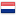 135.0180.01170.01385.00.237491.4022.Rummens Elise1981/54.49BEL 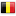 125.0267.52167.52360.00.242987.4433.Treimer Jasmin1976/56.37GER 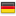 110.0360.04155.03325.00.236576.8684.Barrere Nadege1979/55.06FRA 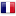 105.0460.03125.04290.00.240969.8612-63kg-63kg-63kg-63kg-63kg-63kg-63kg-63kg-63kg-63kg-63kg-63kg-63kg-63kg-63kg1.Haddon Colette1974/62.31NED 150.0180.01185.01415.00.220491.4712.Kiss Anett1976/62.70HUN 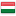 137.5277.52177.52392.50.219586.154-84kg-84kg-84kg-84kg-84kg-84kg-84kg-84kg-84kg-84kg-84kg-84kg-84kg-84kg-84kg1.Cuevas Mulero Mila1974/83.91ESP 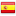 155.0180.02197.51432.50.188981.7062.Carbonell Cidre Yusimi1978/82.71ESP 142.5272.53170.02385.00.190073.15103.Jonasdottir Thorunn Brynja1974/82.54ISL 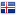 137.5385.01160.03382.50.190272.751184+kg84+kg84+kg84+kg84+kg84+kg84+kg84+kg84+kg84+kg84+kg84+kg84+kg84+kg84+kg1.Boglarka Horvath1977/112.74HUN 150.0172.51140.01362.50.173462.8615-69kg-69kg-69kg-69kg-69kg-69kg-69kg-69kg-69kg-69kg-69kg-69kg-69kg-69kg-69kg1.De La Calle Labarzana Raquel1977/66.04ESP 157.5185.01160.01402.50.212585.5352.Kanatova Edita1974/65.58CZE 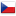 130.0262.53152.52345.00.213473.6293.Jungwirth Carola1977/67.88GER 107.5370.02127.53305.00.209163.7814-76kg-76kg-76kg-76kg-76kg-76kg-76kg-76kg-76kg-76kg-76kg-76kg-76kg-76kg-76kg1.Van de Pol Miranda1980/74.70NED 147.5190.01167.51405.00.198880.5172.Roos Evelyne1980/75.52BEL 120.0262.52152.52335.00.197766.2313Masters IIMasters IIMasters IIMasters IIMasters IIMasters IIMasters IIMasters IIMasters IIMasters IIMasters IIMasters IIMasters IIMasters IIMasters IILiftersLiftersLiftersLiftersResultsResultsResultsResultsResultsResultsResultsIPF GL PointsIPF GL PointsIPF GL PointsRem.#NameBorn/BWTeamSQPl.BPPl.DLPl.TotalIPFGL CoefPointsRankDT-52kg-52kg-52kg-52kg-52kg-52kg-52kg-52kg-52kg-52kg-52kg-52kg-52kg-52kg-52kg1.Feraud Nathalie1967/51.36FRA 97.5167.51110.01275.00.255270.187-57kg-57kg-57kg-57kg-57kg-57kg-57kg-57kg-57kg-57kg-57kg-57kg-57kg-57kg-57kg1.Mlejnkova Petra1967/54.40CZE 123.0172.51140.01335.50.243281.592-63kg-63kg-63kg-63kg-63kg-63kg-63kg-63kg-63kg-63kg-63kg-63kg-63kg-63kg-63kg1.Girot Noemie1967/58.61FRA 120.0177.51162.51360.00.229882.7312.Leccese Florence1969/61.42FRA 117.5260.02120.02297.50.222566.198-84kg-84kg-84kg-84kg-84kg-84kg-84kg-84kg-84kg-84kg-84kg-84kg-84kg-84kg-84kg1.Bak Szilvia1971/82.95HUN 135.0190.01175.01400.00.189875.9232.Zangerle Sabine1971/82.83AUT 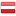 130.0272.52115.02317.50.189960.29984+kg84+kg84+kg84+kg84+kg84+kg84+kg84+kg84+kg84+kg84+kg84+kg84+kg84+kg84+kg1.Claassen Barbara1971/117.14NED 172.5185.01170.01427.50.172173.575-69kg-69kg-69kg-69kg-69kg-69kg-69kg-69kg-69kg-69kg-69kg-69kg-69kg-69kg-69kg1.De Jong Louise1969/65.78NED 110.0170.01150.01330.00.213070.296-76kg-76kg-76kg-76kg-76kg-76kg-76kg-76kg-76kg-76kg-76kg-76kg-76kg-76kg-76kg1.Juilien France1971/75.05FRA 140.0177.51160.01377.50.198374.864Masters IIIMasters IIIMasters IIIMasters IIIMasters IIIMasters IIIMasters IIIMasters IIIMasters IIIMasters IIIMasters IIIMasters IIIMasters IIIMasters IIIMasters IIILiftersLiftersLiftersLiftersResultsResultsResultsResultsResultsResultsResultsIPF GL PointsIPF GL PointsIPF GL PointsRem.#NameBorn/BWTeamSQPl.BPPl.DLPl.TotalIPFGL CoefPointsRankDT-57kg-57kg-57kg-57kg-57kg-57kg-57kg-57kg-57kg-57kg-57kg-57kg-57kg-57kg-57kg1.Gjone Ingeborg1961/54.14NOR 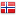 82.5155.01117.51255.00.244262.272-63kg-63kg-63kg-63kg-63kg-63kg-63kg-63kg-63kg-63kg-63kg-63kg-63kg-63kg-63kg1.Guennec Edith1956/60.58FRA 80.0150.01135.01265.00.224559.494-69kg-69kg-69kg-69kg-69kg-69kg-69kg-69kg-69kg-69kg-69kg-69kg-69kg-69kg-69kg1.Blondan Daisy1959/66.63FRA 95.0170.01127.51292.50.211461.833-76kg-76kg-76kg-76kg-76kg-76kg-76kg-76kg-76kg-76kg-76kg-76kg-76kg-76kg-76kg1.Palsdottir Elsa1960/72.95ISL 130.0160.01157.51347.50.201169.881Masters IVMasters IVMasters IVMasters IVMasters IVMasters IVMasters IVMasters IVMasters IVMasters IVMasters IVMasters IVMasters IVMasters IVMasters IVLiftersLiftersLiftersLiftersResultsResultsResultsResultsResultsResultsResultsIPF GL PointsIPF GL PointsIPF GL PointsRem.#NameBorn/BWTeamSQPl.BPPl.DLPl.TotalIPFGL CoefPointsRankDT-63kg-63kg-63kg-63kg-63kg-63kg-63kg-63kg-63kg-63kg-63kg-63kg-63kg-63kg-63kg1.Hykova Adina1943/62.47CZE 57.5157.51102.51217.50.220047.851-76kg-76kg-76kg-76kg-76kg-76kg-76kg-76kg-76kg-76kg-76kg-76kg-76kg-76kg-76kg1.Clausen Anne Mari1942/71.22NOR 62.5147.5182.51192.50.203739.212Masters IMasters IMasters IMasters IMasters IMasters IMasters IMasters IMasters IMasters IMasters IMasters IMasters IMasters IMasters ILiftersLiftersLiftersLiftersResultsResultsResultsResultsResultsResultsResultsIPF GL PointsIPF GL PointsIPF GL PointsRem.#NameBorn/BWTeamSQPl.BPPl.DLPl.TotalIPFGL CoefPointsRankDT-66kg-66kg-66kg-66kg-66kg-66kg-66kg-66kg-66kg-66kg-66kg-66kg-66kg-66kg-66kg1.Sledz Slawomir1976/63.08POL 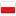 200.01140.01215.01555.00.159788.6352.Volfel Jiri1980/65.05CZE 120.02105.02160.02385.00.157160.4831-74kg-74kg-74kg-74kg-74kg-74kg-74kg-74kg-74kg-74kg-74kg-74kg-74kg-74kg-74kg1.Dorfner Florian1978/73.12GER 217.51137.51225.01580.00.147785.67112.Rosler Marcel1976/73.72CZE 195.02112.52215.02522.50.147176.86223.Menoni Loris1974/73.53FRA 170.0395.03212.53477.50.147370.3427-83kg-83kg-83kg-83kg-83kg-83kg-83kg-83kg-83kg-83kg-83kg-83kg-83kg-83kg-83kg1.Farhangi Ashkan1978/80.40ESP 240.01150.04280.01670.00.140794.2732.Le Paven Mael1980/81.70FRA 240.02147.56245.05632.50.139588.2363.Keppler Matthias1981/82.57AUT 212.53157.52247.54617.50.138885.71104.Zeijen Job1978/81.82NED 210.04115.08265.02590.00.139482.25175.Karacs Peter1977/82.05HUN 205.05152.53202.57560.00.139277.95206.Klingert Maik1979/80.55GER 190.08105.09247.53542.50.140576.22247.Silver Nahkur1979/81.69EST 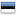 195.07130.07210.06535.00.139574.63258.Rusnak Marcel1974/81.74SVK 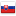 140.09150.05195.08485.00.139567.66289.Flaeten Kent1979/81.82DEN 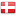 202.56165.0175.09442.50.139461.6830-93kg-93kg-93kg-93kg-93kg-93kg-93kg-93kg-93kg-93kg-93kg-93kg-93kg-93kg-93kg1.Fekete Miklos1973/92.65HUN 270.01187.51310.01767.50.1311100.6212.Valek Karel1980/91.12CZE 250.02150.03250.02650.00.132185.8693.Langelotz Enno1976/92.62ESP 245.03160.02240.03645.00.131184.56124.Cirulis Aigars1981/92.03LAT 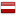 212.54147.54220.04580.00.131576.2723-105kg-105kg-105kg-105kg-105kg-105kg-105kg-105kg-105kg-105kg-105kg-105kg-105kg-105kg-105kg1.Brunner Rene1976/104.29AUT 310.01185.02285.01780.00.123996.6422.Rada Karel1973/103.58CZE 270.02165.05260.02695.00.124386.3983.Safar Martin1981/104.13CZE 247.54167.53257.53672.50.123983.32144.Kensenhuis Robin1980/103.19NED 222.55165.04250.04637.50.124579.3719−Klotz Christian1977/104.53AUT 255.03202.51255.0−−0.1237−-120kg-120kg-120kg-120kg-120kg-120kg-120kg-120kg-120kg-120kg-120kg-120kg-120kg-120kg-120kg1.Mikes Josef1977/117.10CZE 262.51175.01277.51715.00.117584.01132.Ghahramanyan Karen1978/106.90ARM 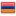 240.02155.02240.02635.00.122477.7221120+kg120+kg120+kg120+kg120+kg120+kg120+kg120+kg120+kg120+kg120+kg120+kg120+kg120+kg120+kg1.Gecas Tadas1977/140.01LTU 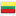 312.52207.52320.01840.00.109091.5642.Soukal Jaroslav1972/170.50CZE 302.54200.05300.02802.50.101481.37183.Spingl Milan1980/139.73CZE 328.01192.56275.03795.50.109186.7974.Smiljanic Milan1978/145.25SRB 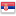 310.03207.53250.06767.50.107482.43165.Parna Tarmo1978/125.18EST 262.55207.51260.04730.00.114183.29156.Benzler Marcel1974/125.27GER 225.06165.07250.05640.00.114173.02267.Popa Iustinian1978/153.66ROU 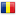 170.07205.04220.07595.00.105262.5929Masters IIMasters IIMasters IIMasters IIMasters IIMasters IIMasters IIMasters IIMasters IIMasters IIMasters IIMasters IIMasters IIMasters IIMasters IILiftersLiftersLiftersLiftersResultsResultsResultsResultsResultsResultsResultsIPF GL PointsIPF GL PointsIPF GL PointsRem.#NameBorn/BWTeamSQPl.BPPl.DLPl.TotalIPFGL CoefPointsRankDT-66kg-66kg-66kg-66kg-66kg-66kg-66kg-66kg-66kg-66kg-66kg-66kg-66kg-66kg-66kg1.Bernard Mickael1970/64.94FRA 160.01140.01190.01490.00.157277.0392.Stanescu Dan1969/64.63ROU 110.02100.02150.02360.00.157656.7425-74kg-74kg-74kg-74kg-74kg-74kg-74kg-74kg-74kg-74kg-74kg-74kg-74kg-74kg-74kg1.Gasdal Per1968/73.64NOR 140.02120.02217.51477.50.147270.29162.Greindl Bernhard1969/72.44GER 140.01110.03167.54417.50.148461.96233.Myrvold Terje1967/73.59NOR 135.03105.04170.03410.00.147260.3524−Leganes de La Fuente Julian1970/73.26ESP 185.0−122.51200.02−0.1476−-83kg-83kg-83kg-83kg-83kg-83kg-83kg-83kg-83kg-83kg-83kg-83kg-83kg-83kg-83kg1.Baali Kader1968/79.96FRA 215.02145.01257.51617.50.141187.1332.Tamas Ficzere1970/82.39HUN 217.51130.03245.03592.50.138982.3053.Macia Pajares Antoni1966/81.64ESP 202.53107.54250.02560.00.139678.1884.Stachovas Vitalijus1971/82.33LTU 180.04140.02200.04520.00.139072.2814-93kg-93kg-93kg-93kg-93kg-93kg-93kg-93kg-93kg-93kg-93kg-93kg-93kg-93kg-93kg1.Rodriguez Acuna Alejandro1968/92.73ESP 265.01168.51265.02698.50.131091.5012.Musil Michael1971/91.44AUT 230.02165.02290.01685.00.131990.352-105kg-105kg-105kg-105kg-105kg-105kg-105kg-105kg-105kg-105kg-105kg-105kg-105kg-105kg-105kg1.Kania Miroslaw1966/97.13POL 225.01152.53245.03622.50.128179.7472.Psota Jiri1962/103.69CZE 220.02160.01240.05620.00.124277.00103.Prada Jimenez Eduardo1970/103.60ESP 215.03140.06245.04600.00.124274.52114.Zoltan Szathmary1967/101.49HUN 200.05140.05250.01590.00.125473.99125.Desmoulin Eric1969/103.80FRA 195.06150.04237.56582.50.124172.29136.Huemer Franz1963/100.44AUT 180.07155.02210.07545.00.126168.7218−Schnurr Mario1966/94.34GER 202.54122.5−247.52−0.1299−-120kg-120kg-120kg-120kg-120kg-120kg-120kg-120kg-120kg-120kg-120kg-120kg-120kg-120kg-120kg1.Cvekovic Sasa1970/119.16SRB 275.01160.02282.51717.50.116683.6642.Kanat Zoltan1962/118.40CZE 260.02160.01272.52692.50.116980.9563.Denis Jean Michel1971/117.33FRA 212.53130.04232.53575.00.117467.50194.Titz Jurgen1965/117.93GER 200.04140.03200.04540.00.117163.2322120+kg120+kg120+kg120+kg120+kg120+kg120+kg120+kg120+kg120+kg120+kg120+kg120+kg120+kg120+kg1.Kacevics Aleksandrs1963/125.34LAT 215.03150.03255.01620.00.114170.74152.Wamsteeker Wim1969/129.80NED 225.01130.04245.02600.00.112467.44203.Lasak Andrzej1966/120.35POL 220.02150.02227.53597.50.116169.37174.Stoecklinger Robert1965/121.84AUT 190.04157.51220.04567.50.115565.5521Masters IIIMasters IIIMasters IIIMasters IIIMasters IIIMasters IIIMasters IIIMasters IIIMasters IIIMasters IIIMasters IIIMasters IIIMasters IIIMasters IIIMasters IIILiftersLiftersLiftersLiftersResultsResultsResultsResultsResultsResultsResultsIPF GL PointsIPF GL PointsIPF GL PointsRem.#NameBorn/BWTeamSQPl.BPPl.DLPl.TotalIPFGL CoefPointsRankDT-66kg-66kg-66kg-66kg-66kg-66kg-66kg-66kg-66kg-66kg-66kg-66kg-66kg-66kg-66kg1.Lopez Cabello Rafael1958/64.92ESP 145.0190.02205.01440.00.157369.2132.Piwowarczyk Marian1961/63.47POL 110.0297.51175.02382.50.159160.8610-74kg-74kg-74kg-74kg-74kg-74kg-74kg-74kg-74kg-74kg-74kg-74kg-74kg-74kg-74kg1.Jouannic Daniel1960/73.29FRA 140.0195.01170.02405.00.147559.74112.Laksa Ilmars1960/72.66LAT 115.0285.02175.01375.00.148255.5815-83kg-83kg-83kg-83kg-83kg-83kg-83kg-83kg-83kg-83kg-83kg-83kg-83kg-83kg-83kg1.Bevers Wim1960/82.61NED 152.51100.02200.01452.50.138862.8192.Reitter Wolfgang1959/80.68AUT 150.02102.51165.02417.50.140458.6213-93kg-93kg-93kg-93kg-93kg-93kg-93kg-93kg-93kg-93kg-93kg-93kg-93kg-93kg-93kg1.Gromek Jozef1958/91.58POL 230.01147.51260.01637.50.131884.0212.Olsen Ole1961/92.08DEN 195.02130.02260.02585.00.131576.932-105kg-105kg-105kg-105kg-105kg-105kg-105kg-105kg-105kg-105kg-105kg-105kg-105kg-105kg-105kg1.Horny Ladislav1959/104.43SVK 205.02142.51210.02557.50.123869.0252.Lehotai Sandor1959/103.48HUN 212.5195.04235.01542.50.124367.4383.Sekot Michal1961/93.23CZE 185.03132.52202.53520.00.130767.9674.Rodriguez Pineiro Rodrigo Manuel1957/101.81ESP 142.54130.03182.54455.00.125357.0114-120kg-120kg-120kg-120kg-120kg-120kg-120kg-120kg-120kg-120kg-120kg-120kg-120kg-120kg-120kg1.Katzula Reiner1953/116.18GER 205.01152.51220.01577.50.117968.0962.Zamazal Petr1956/107.60CZE 167.52110.02210.02487.50.122159.5212120+kg120+kg120+kg120+kg120+kg120+kg120+kg120+kg120+kg120+kg120+kg120+kg120+kg120+kg120+kg1.Van Giersbergen Fred1960/122.20NED 190.01155.01255.01600.00.115369.184Masters IVMasters IVMasters IVMasters IVMasters IVMasters IVMasters IVMasters IVMasters IVMasters IVMasters IVMasters IVMasters IVMasters IVMasters IVLiftersLiftersLiftersLiftersResultsResultsResultsResultsResultsResultsResultsIPF GL PointsIPF GL PointsIPF GL PointsRem.#NameBorn/BWTeamSQPl.BPPl.DLPl.TotalIPFGL CoefPointsRankDT-66kg-66kg-66kg-66kg-66kg-66kg-66kg-66kg-66kg-66kg-66kg-66kg-66kg-66kg-66kg1.Dumarovs Eriks1948/61.29LAT 70.0167.51115.01252.50.162140.9310-74kg-74kg-74kg-74kg-74kg-74kg-74kg-74kg-74kg-74kg-74kg-74kg-74kg-74kg-74kg1.Terragni John1947/72.20DEN 152.51117.51165.02435.00.148764.6822.Maiste Heino1949/73.47EST 100.0270.02180.01350.00.147451.599-83kg-83kg-83kg-83kg-83kg-83kg-83kg-83kg-83kg-83kg-83kg-83kg-83kg-83kg-83kg1.Vinot Jean Francois1951/79.78FRA 170.0180.02212.51462.50.141265.3112.Luedecke Guenter1948/82.56GER 147.5285.01170.02402.50.138855.877-93kg-93kg-93kg-93kg-93kg-93kg-93kg-93kg-93kg-93kg-93kg-93kg-93kg-93kg-93kg1.Forys Kazimierz1945/91.10GER 160.01120.01190.02470.00.132162.0942.Vasiljevski Sava1950/87.45SRB 140.0280.02195.01415.00.134855.946-105kg-105kg-105kg-105kg-105kg-105kg-105kg-105kg-105kg-105kg-105kg-105kg-105kg-105kg-105kg1.Buchs Christian1947/95.19FRA 162.51110.02210.01482.50.129462.4432.Laurits Mihkel1944/101.57EST 150.02112.51180.02442.50.125455.4983.Hromas Frantisek1947/96.57CZE 25.0350.03110.03185.00.128523.7711-120kg-120kg-120kg-120kg-120kg-120kg-120kg-120kg-120kg-120kg-120kg-120kg-120kg-120kg-120kg1.Belmas Jean Paul1949/106.11FRA 175.0197.51200.01472.50.122958.075